Registration and Accommodation Request Form of NPMMI-2024DAE-BRNS Theme Meeting on “Nuclear Probes for Materials, Medicine and Industry (NPMMI-2024)” organized by RC&IG, BARC at DAE Convention Centre, Anushaktinagar, Mumbai ; June 7-8, 2024.Name:							Gender: Male/Female __________________________________________________Designation:Organization: Address for Communication: ________________________________________________________Cell Phone: Email:  Abstract Title (if submitted):Invited Speaker / Contributed Abstract Acceptance Status: Registration Fee Payment: Yes / No :   Amount                                                              NEFT Details Bank Name: SBI; Account Name: SPAN; A/C No: 40240252149                       IFSC Code: SBIN0001268 (BARC Trombay)Do you need accommodation at BARC Guest House/Hostel,  Mumbai: Yes/NoArrival: Date & TimeDeparture Date & Time: 								Signature with dateToDr. Kathi SudarshanChair, LOC, NPMMI-2024RCD, RC&IG, BARC, Trombay, Mumbai-400085Email:  kathis@barc.gov.in / sudarshankathi@gmail.comTel: 022-25590737 Tel: Convener: 022-25594590  & Tel Secretary: 022-25592858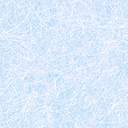 